                                                                                                                                                                                                        О Т К Р Ы Т О Е    А К Ц И О Н Е Р Н О Е     О Б Щ Е С Т В О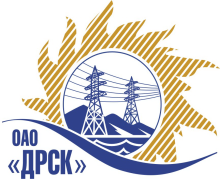 		Протокол выбора победителяг. БлаговещенскПРЕДМЕТ ЗАКУПКИ: Закрытый запрос цен на право заключения Договора на выполнение работ: Закупа 86 «Мероприятия по строительству и реконструкции для технологического присоединения потребителей к сетям 10/0.4 кВ»Лот № 19 - «Мероприятия по строительству и реконструкции для технологического присоединения потребителей к сетям 10/0,4 кВ. (Строительство ВЛ-10 кВ для электроустановок заявитель «ТалданЛеспром»)». Закупка проводится согласно ГКПЗ 2012г. раздела  2.1.1 «Услуги КС» № 86  на основании приказа ОАО «ДРСК» от  05.04.2013 г. № 139.Плановая стоимость закупки:  лот №19 -  1 080 510,05  руб. без НДС.ПРИСУТСТВОВАЛИ: постоянно действующая  Закупочная комиссия 2 уровня. ВОПРОСЫ ЗАСЕДАНИЯ ЗАКУПОЧНОЙ КОМИССИИ:1.	О признании предложений соответствующими условиям закупки.2.	О ранжировке предложений Участников закупки.  Выбор победителяВОПРОС 1 «О признании предложений соответствующими условиям закупки»ОТМЕТИЛИ:Предложения ОАО «РЭМИК» г. Зея, ООО ФСК «Энергосоюз» г. Благовещенск, ОАО «Дальтехэнерго» г. Владивосток  признаются соответствующим условиям закупки. Предлагается принять данные предложения к дальнейшему рассмотрению.ВОПРОС 2 «О ранжировке предложений Участников закупки. Выбор победителя»ОТМЕТИЛИ:В соответствии с требованиями и условиями, предусмотренными извещением о закупке и Закупочной документацией, предлагается ранжировать предложения следующим образом: 1 место: ОАО «Дальтехэнерго» г. Владивосток  с ценой 936 450,0  руб. без НДС, 1 105 011,0 руб. с НДС. В цену включены все налоги и обязательные платежи, все скидки. Срок выполнения: с момента заключения договора по 30.06.2013 г.  Продолжительность выполнения работ 3 месяца. Условия оплаты: без аванса, текущие платежи выплачиваются в течение 30 (тридцати) календарных дней с момента подписания актов  выполненных работ обеими сторонами. Окончательная оплата производится в течение 30 (тридцати) календарных дней со дня подписания акта ввода в эксплуатацию. Гарантия на выполненные работы  - 36 месяцев, гарантия на восстановление возникших разрушений – 36 месяцев, гарантия на материалы и оборудование поставляемое подрядчиком - 36 месяцев. Предложение имеет статус оферты и действует до  31.07.2013 г.2 место: ОАО «РЭМИК» г. Зея с ценой 960 938,0 руб. без НДС (1 133 906,84 руб. с НДС). В цену включены все налоги и обязательные платежи, все скидки. Срок выполнения: с момента заключения договора по 30.06.2013 г.  Продолжительность выполнения работ 3 месяца. Условия оплаты: без аванса, текущие платежи выплачиваются в течение 30 (тридцати) календарных дней с момента подписания актов  выполненных работ обеими сторонами. Окончательная оплата производится в течение 30 (тридцати) календарных дней со дня подписания акта ввода в эксплуатацию. Гарантия на выполненные работы  - 36 месяцев, гарантия на материалы и оборудование поставляемое подрядчиком - 36 месяцев. Предложение имеет статус оферты и действует до 12.07.2013 г.3 место: ООО ФСК «Энергосоюз» г. Благовещенск с ценой 980 069,0 руб. без НДС (1 156 481,42 руб. с НДС). В цену включены все налоги и обязательные платежи, все скидки. Срок выполнения: с момента заключения договора по 30.06.2013 г.  Продолжительность выполнения работ 3 месяца. Условия оплаты: без аванса, текущие платежи выплачиваются в течение 30 (тридцати) календарных дней с момента подписания актов  выполненных работ обеими сторонами. Окончательная оплата производится в течение 30 (тридцати) календарных дней со дня подписания акта ввода в эксплуатацию. Гарантия на выполненные работы  - 36 месяцев, гарантия на материалы и оборудование поставляемое подрядчиком - 36 месяцев. Предложение имеет статус оферты и действует в течение 95 дней с даты вскрытия конвертов (11.04.2013 г.).На основании вышеприведенной ранжировки предложений предлагается признать Победителем Участника, занявшего первое место.РЕШИЛИ:Признать предложения ОАО «РЭМИК» г. Зея, ООО ФСК «Энергосоюз» г. Благовещенск, ОАО «Дальтехэнерго» г. Владивосток соответствующими условиям закрытого запроса цен. Утвердить ранжировку:Признать Победителем ОАО «Дальтехэнерго» г. Владивосток  с ценой 936 450,0  руб. без НДС, 1 105 011,0 руб. с НДС. В цену включены все налоги и обязательные платежи, все скидки. Срок выполнения: с момента заключения договора по 30.06.2013 г.  Продолжительность выполнения работ 3 месяца. Условия оплаты: без аванса, текущие платежи выплачиваются в течение 30 (тридцати) календарных дней с момента подписания актов  выполненных работ обеими сторонами. Окончательная оплата производится в течение 30 (тридцати) календарных дней со дня подписания акта ввода в эксплуатацию. Гарантия на выполненные работы  - 36 месяцев, гарантия на восстановление возникших разрушений – 36 месяцев, гарантия на материалы и оборудование поставляемое подрядчиком - 36 месяцев. Предложение имеет статус оферты и действует до  31.07.2013 г.Ответственный секретарь Закупочной комиссии 2 уровня	    О.А.МоторинаТехнический секретарь Закупочной комиссии 2 уровня	О.В.ЧувашоваДАЛЬНЕВОСТОЧНАЯ РАСПРЕДЕЛИТЕЛЬНАЯ СЕТЕВАЯ КОМПАНИЯУл.Шевченко, 28,   г.Благовещенск,  675000,     РоссияТел: (4162) 397-359; Тел/факс (4162) 397-200, 397-436Телетайп    154147 «МАРС»;         E-mail: doc@drsk.ruОКПО 78900638,    ОГРН  1052800111308,   ИНН/КПП  2801108200/280150001№  229/КС-ВП23 апреля  2013 года1 местоОАО «Дальтехэнерго» г. Владивосток2 местоОАО «РЭМИК» г. Зея3 местоООО ФСК «Энергосоюз» г. Благовещенск,